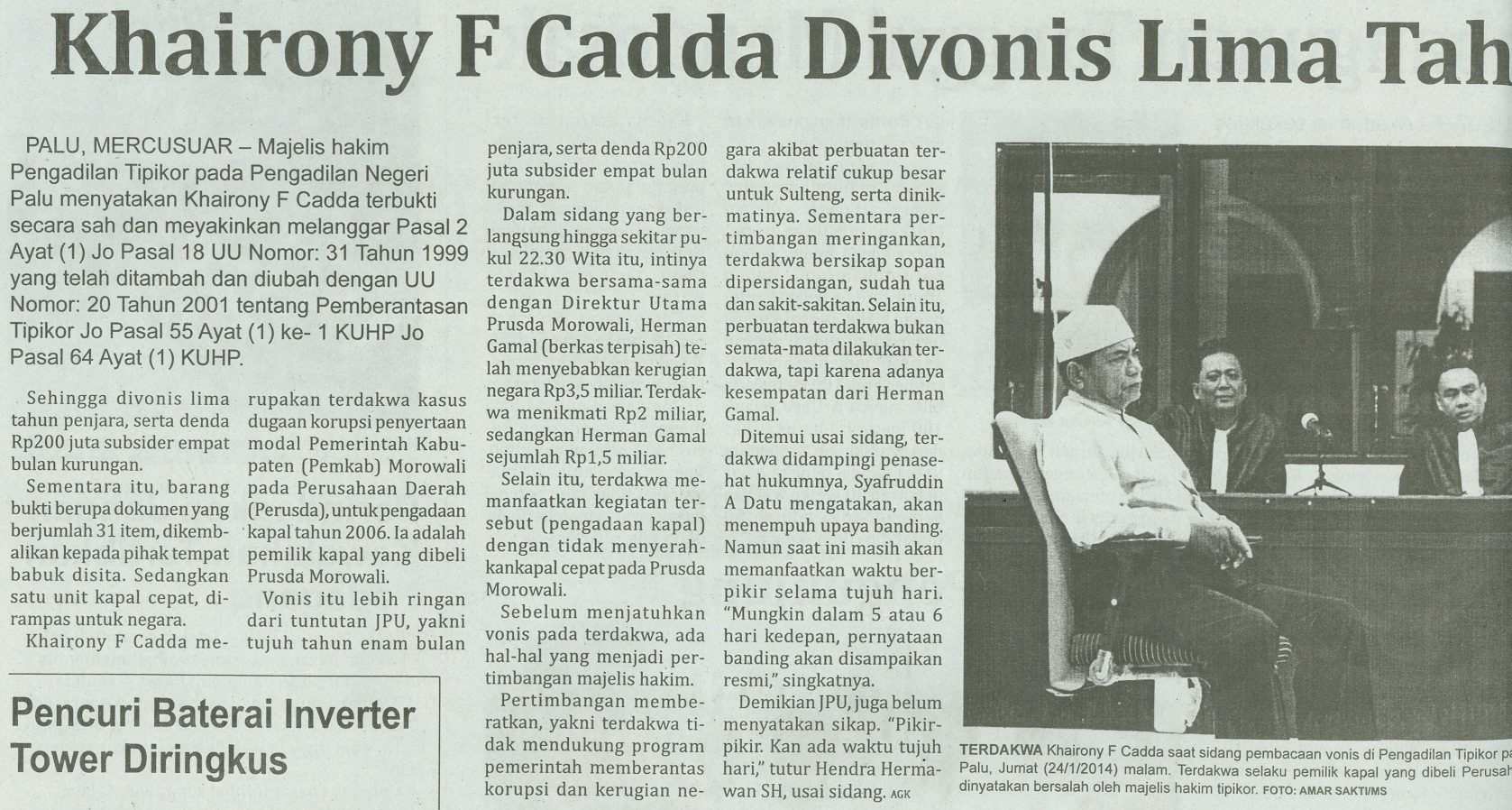 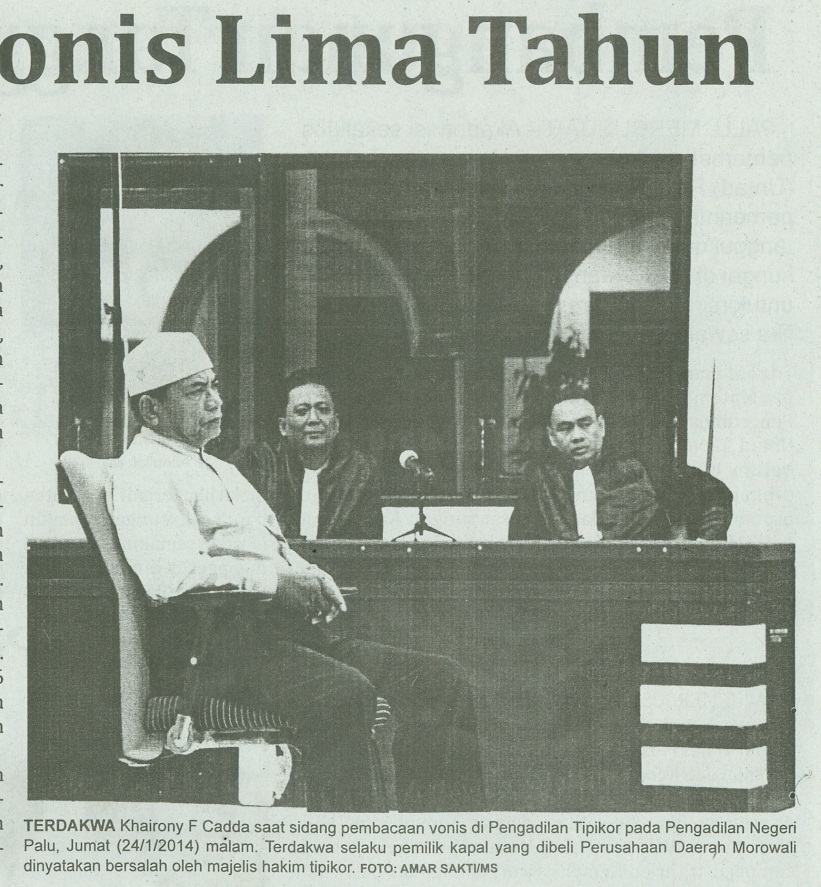 Harian    	:Mercusuar KasubaudSulteng IIHari, tanggal:Sabtu, 25 Januari 2014KasubaudSulteng IIKeterangan:Hal 06 Kolom 01-06KasubaudSulteng IIEntitas:Kabupaten MorowaliKasubaudSulteng II